.Introduction - 32 countsSection 1:   SIDE TRIPLE, BACK ROCK, RECOVER, TRIPLE ¼ TURN RIGHT, STEP BACK, POINT SIDESection 2:   CROSS SHUFFLE, ¼ TURN LEFT, ¼ TURN LEFT, KICK BALL POINT, SWITCH, POINT, SWITCH, TOUCHSection 3:   LEFT COASTER STEP, FORWARD ROCK RECOVER, TRIPLE ½ TURN RIGHT, STEP ½ TURNSection 4:   STEP LOCK STEP, STEP, ¼ TURN LEFT & TOUCH, ¼ TURN LEFT & STEP FORWARD, TOUCH, BALL STEP, TOUCHTAG : At the end of 8th wall (face to 12:00), add :RIGHT SIDE TRIPLE, ROCK, RECOVER, LEFT SIDE TRIPLE, ROCK, RECOVEROriginal Stepsheet of the choreographer  -  galicountry76@yahoo.fr  - www.galichabret.comEven The Stars Fall 4 U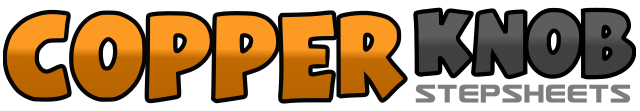 .......Count:32Wall:4Level:Intermediate.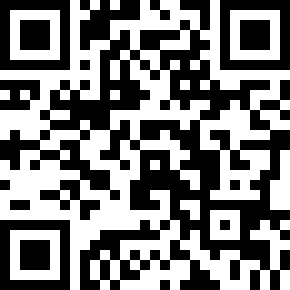 Choreographer:Magali CHABRET (FR) - November 2013Magali CHABRET (FR) - November 2013Magali CHABRET (FR) - November 2013Magali CHABRET (FR) - November 2013Magali CHABRET (FR) - November 2013.Music:Even the Stars Fall 4 U - Keith Urban : (CD: Fuse)Even the Stars Fall 4 U - Keith Urban : (CD: Fuse)Even the Stars Fall 4 U - Keith Urban : (CD: Fuse)Even the Stars Fall 4 U - Keith Urban : (CD: Fuse)Even the Stars Fall 4 U - Keith Urban : (CD: Fuse)........1&2Step Right to side – step Left beside right – step right to side (Chassé L)3-4Rock back on left – recover onto right5&6Step Left to side – step Right beside left – 1/4 turn Right stepping back on Left   -3:00-7-8Step back on Right – point Left to side1&2Cross Left over right – step Right to side – cross Left over right (Cross Shuffle)3-41/4 turn Left stepping back on Right – 1/4 turn Left stepping Left to left side    -9:00-5&6Kick Right forward – step ball of Right beside left – point Left to side&7&8Step Left beside right – point Right to side – step Right beside left – touch Left beside right1&2Step back on ball of Left – step ball of Right next to left – step Left forward (L Coaster Step)3-4Rock Right forward – recover onto Left5&61/4 turn Right stepping Right to side – step Left beside right – 1/4 turn Right stepping Right forward   -3:00-7-8Step Left forward – pivot 1/4 turn Right (weight on R)    -9:00-1&2Step Left forward – lock Right behind left – step Left forward3-4Step Right forward – 1/4 turn Left and touch Left beside right   -6:00-5-61/4 turn Left stepping Left forward – touch Right next to left   -3:00-&7-8Small step on ball of Right behind left – step Left forward – touch Right beside left1&2Step Right to side – step Left next to right – step Right to side (Chassé R)3-4Rock back on Left – recover onto Right5&6Step Left to side – ste Right next to left – step Left to side (Chassé L)7-8Rock back on Right – recover onto Left